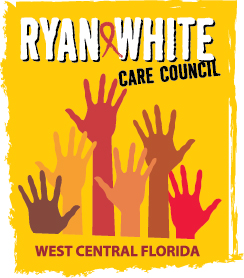 WEST CENTRAL FLORIDA RYAN WHITE CARE COUNCILCOMMUNITY ADVISORY COMMITTEEHILLSBOROUGH COUNTY HEALTH DEPARTMENT - KENNEDYTHURSDAY, AUGUST 25, 2016 	2:00 P.M. - 3:30 P.M.	AGENDACall to Order								ChairRoll Call								StaffChanges to Agenda							MembersAdoption of Minutes						Chair July 28, 2016Care Council Report						Co-ChairMeeting Location, Date & Time		 			MembersCommunity Input							MembersAnnouncements							Members/Guests								Adjournment								Chair	Note: Items in bold are action items.The next meeting of the Ryan White Care Council will be September 7th, 2016 from 1:30pm to 3:30pm, at the Children’s Board of Hillsborough County.The CARE COUNCIL website is operating at www.thecarecouncil.org.  Agendas and minutes will be posted on this website.